NOME:									DATA:	Exercício de Cartografia: continentes, oceanos e mares – Geografia 7° ano1- O mapa-múndi a seguir apresenta todos os continentes destacados em cores diferentes. O continente referente a Oceania está representado pela cor: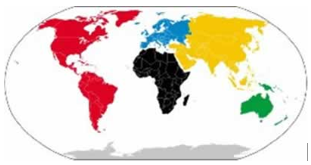 a) Vermelhob) Amareloc) Pretod) Verdee) Azulf) Cinza2 – O planeta Terra possui seis continentes, que apresentam 149.440.850 quilômetros quadrados, ocupando aproximadamente 29,3% da superfície terrestre. Marque a alternativa que indica o maior continente da Terra.a) Ásiab) Áfricac) Américad) Europae) Oceania3 – As pessoas sempre conviveram com a ideia de que o mundo era constituído por cinco oceanos. No entanto, conforme as classificações mais recentes, existem apenas três oceanos no mundo. Assinale a alternativa que indica corretamente os seus respectivos nomes:a) Glacial Ártico, Índico e Pacíficob) Glacial Antártico, Atlântico e Índicoc) Pacífico, Atlântico e Índicod) Glacial Ártico, Glacial Antártico e Atlânticoe) Pacífico, Antártico e Boreal4 – “Os oceanos ocupam cerca de 70,7% da superfície terrestre, e o _________________, com extensão de aproximadamente 146,5 milhões de quilômetros quadrados, é o maior de todos eles. Ele também apresenta a maior profundidade média: 4.049 metros, sendo que o ponto mais profundo, na fossa das Marianas, atinge 11.022 metros”.O nome do oceano que preenche a lacuna conforme as características citadas é o:a) Índicob) Pacíficoc) Atlânticod) Glacial Árticoe) Glacial Antártico5 – Qual é o maior mar da superfície terrestre?a) Mar Mediterrâneob) Mar do Caribec) Mar do Corald) Mar de Beringe) Mar da ChinaGABARITOQuestão 1Questão 2Questão 3Questão 4Questão 5DACBB